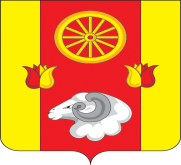 РОССИЙСКАЯ ФЕДЕРАЦИЯ              Администрация  Киевского сельского поселения                                 Администрация Ремонтненского района       Ремонтненского района	          Ростовской области             346492, с. Киевка           ул. Ленинская №97               Тел. 33-1-66        № 93.24/760 от 30.11.2022 г.Отчет о проделанной работе Киевского сельского поселения по гармонизации межэтнических отношений за ноябрь 2022 года.1. Проведение заседаний консультативных советов и малых советов 2. Информация о ходе выполнения муниципальных программ борьбы с   экстремизмом и планов по гармонизации межэтнических отношений3. Проведённые сходы граждан4. В случаях возникновения конфликтных ситуаций: (обобщенная информация.)5. Информация о деятельности добровольных народных дружин6. Факты уничтожения посевов при несанкционированном выпасе скотаГлава Администрации  Киевского сельского поселения                                                           Г.Г. ГоловченкоКонсультативные советыДатаКоличество участниковПовестка дняПринятые решенияПринятые решения-Наименование мероприятияДата проведения№ пунктов программ (планов)Объём выполненияКо Дню Народного Единства: - участие Киевского сельского поселения в XI- Районном фестивале национальных культур «Мы вместе» https://ok.ru/group/59182812758107/topic/154853561840475 - онлайн поздравление «День Народного единства в Россиии»  https://ok.ru/group/59182812758107/topic/154849939534683 К Международному дню толерантности:- онлайн поздравление «16 ноября – Международный день толерантности»     https://ok.ru/group/59182812758107/topic/154890438161243  - МБОУ Киевская СШ провела акцию: «Ромашка толерантности»             https://ok.ru/group/59182812758107/topic/154924036567899 С целью поддержки СВО:-учащиеся младших классов приняли участие во Всероссийской акции «Письмо солдату» https://ok.ru/profile/574082462474/statuses/155152346254090  Ко Дню Матери:- онлайн поздравление    https://ok.ru/group/59182812758107/topic/154924040172379 - МКУК Киевский СДК провели праздничный концерт https://ok.ru/profile/574082462474/statuses/155187196922634 04.11.2022г.16.11.2022г.   15.11.2022г27.11.2022г.25.11.2022г.п.9 подпрограммы «Содействие развитию институтов и инициатив гражданского общества Киевского сельского поселения на 2014-2020 годы».139 просмотров91 просмотр.49 участников69 просмотров248 просмотров60 просмотров443 просмотраДата и место проведенияКоличество участниковКто проводилПоднимаемые вопросыПринятые решения24.11.2022гМКУК Киевский СДК62Глава Админиистрации Ремонтненского района Пустоветов А.П.Отчёт главы о проделанной работы в 2022г.Дата и местоПричины конфликтаУстановочные данные участниковПринятые меры по локализации конфликтаПринятые процессуальные решенияНаименование мероприятияЧисленность дружинниковФИО руководителя дружиныЭтнический состав дружиныОхрана общественного порядка7 человекСавченко Александр ВикторовичРусские - 5чел.,Аварцы – 1 чел.,Даргинцы – 1 чел.Дата и местоПричинитель вреда (ФИО, национальность)Пострадавший (ФИО, национальность)Меры, принятые органами власти